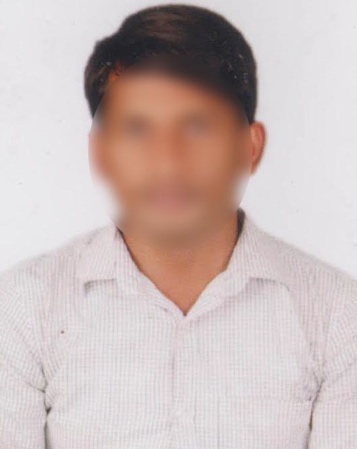 Date of Birth		: 21 July 2000Gender			: MaleFather’s Name		: Ravi KumarReligion			: HinduNationality			: IndianMarital Status		: UnmarriedLanguages Known	: English & TeluguEducation			Experience			: FresherAddress	: 8-124, Ganesh Nagar, Chandram Palem,
Madhurawada, Visakhapatnam, Andhra Pradesh 530048.Declaration: I hereby declare that all the above information is true to the best of my knowledge and belief.Place: VisakhapatnamDate:	 04 Sep 2022							Signature	EducationUniversity/CollegeYear of PassMarksB. Com ComputersAditya Degree College20227 GPAIntermediate C.E.CKrishna College20207.2 GPA10th ClassMCH School20187.5 GPA